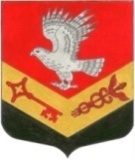 Муниципальное образование«ЗАНЕВСКОЕ   ГОРОДСКОЕ   ПОСЕЛЕНИЕ» Всеволожского муниципального района Ленинградской областиГлава муниципального образованияПОСТАНОВЛЕНИЕ11.10.2021 года 	 									№ 06гп. Янино-1О проведении публичных слушанийпо проекту изменений в генеральныйплан МО «Заневское городское поселение»На основании обращения администрации (исх. 4509-2-3 от 06.10.2021), в соответствии со ст. 5.1, ст. 28 Градостроительного кодекса Российской Федерации, Федеральным законом от 06.10.2003 № 131-ФЗ «Об общих принципах организации местного самоуправления в Российской Федерации», Уставом муниципального образования «Заневское городское поселение» Всеволожского муниципального района Ленинградской области, Положением о порядке организации и проведения общественных обсуждений, публичных слушаний по вопросам градостроительной деятельности в муниципальном образовании «Заневское городское поселение» Всеволожского муниципального района Ленинградской области, утвержденным решением совета депутатов МО «Заневское городское поселение» от 20.04.2021 № 13,ПОСТАНОВЛЯЮ:1. Назначить публичные слушания по проекту изменений в генеральный план муниципального образования «Заневское городское поселение» Всеволожского муниципального района Ленинградской области (далее – проект изменений в генеральный план поселения).2. Назначить организатором публичных слушаний Комиссию по подготовке проекта генерального плана муниципального образования «Заневское городское поселение» Всеволожского муниципального района Ленинградской области (далее – организатор публичных слушаний).3. Организатору публичных слушаний обеспечить:3.1. Проведение публичных слушаний в срок не менее одного месяца и не более трех месяцев с момента оповещения жителей муниципального образования об их проведении до дня опубликования заключения о результатах публичных слушаний.3.2. Подготовку и опубликование в установленном порядке оповещения о начале публичных слушаний.Сроком размещения оповещения о начале публичных слушаний назначить 15.10.2021 года. Оповещение о начале публичных слушаний опубликовать в газете «Заневский вестник» и разместить на официальном сайте МО «Заневское городское поселение» http://www.zanevkaorg.ru/.3.3. Размещение проекта изменений в генеральный план поселения и информационных материалов к нему на официальном сайте муниципального образования «Заневское городское поселение» Всеволожского муниципального района Ленинградской области. В качестве информационных материалов использовать материалы по обоснованию проекта изменений в генеральный план поселения.3.4. Открытие и проведение экспозиции проекта изменений в генеральный план поселения и информационных материалов к нему:в деревне Заневка по адресу: Ленинградская область, Всеволожский район, Заневское городское поселение, д. Заневка, д. 48, администрация муниципального образования «Заневское городское поселение» Всеволожского муниципального района Ленинградской области;в городском поселке Янино-1 по адресу: Ленинградская область, Всеволожский район, Заневское городское поселение, гп. Янино-1, ул. Шоссейная, д. 46, МБУ «Янинский культурно-спортивный досуговый центр»;в городе Кудрово по адресу: Ленинградская область, Всеволожский район, Заневское городское поселение, г. Кудрово, Европейский пр-кт, д. 9 к.1, филиал администрации муниципального образования «Заневское городское поселение» Всеволожского муниципального района Ленинградской области в г. Кудрово.В качестве информационных материалов использовать материалы по обоснованию проекта изменений в генеральный план поселения.3.5. Проведение собраний участников публичных слушаний в каждом населенном пункте муниципального образования «Заневское городское поселение» Всеволожского муниципального района Ленинградской области.3.6. Оформление протоколов публичных слушаний.3.7. Подготовку и опубликование заключения о результатах публичных слушаний на основании рекомендаций Комиссии по подготовке проекта генерального плана муниципального образования «Заневское городское поселение» Всеволожского муниципального района Ленинградской области, подготовленных по результатам рассмотрения предложений и замечаний к проекту изменений в генеральный план поселения, поступивших от участников публичных слушаний.4. Настоящее постановление опубликовать в газете «Заневский вестник» и разместить на официальном сайте муниципального образования «Заневское городское поселение» Всеволожского муниципального района Ленинградской области http://www.zanevkaorg.ru/.5. Постановление вступает в силу после его опубликования.6. Контроль над исполнением настоящего постановления оставляю за собой.Глава муниципального образованияВ.Е. Кондратьев